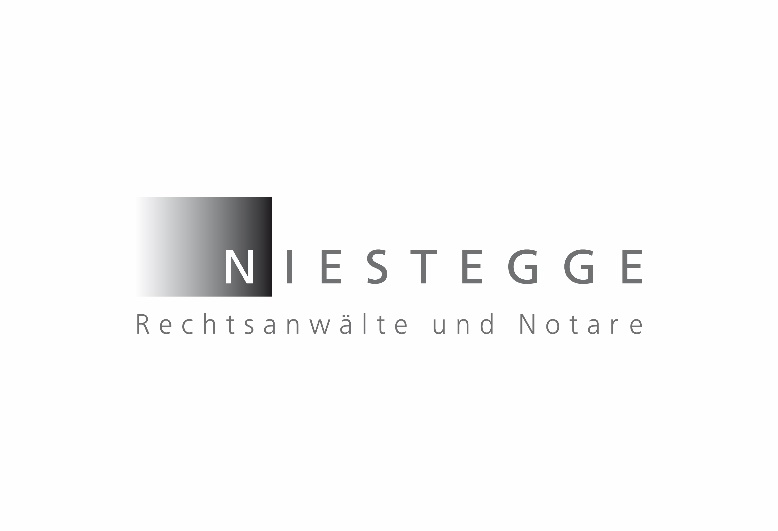 Wir begrüßen Sie herzlich in den Räumen unserer Sozietät! Sie wünschen die Erstellung eines Erbscheinsantrages, um einen Erbnachweis führen zu können. Um die Gestaltung eines solchen Antrages zu beschleunigen, haben wir die Bitte, dass wir die dafür notwendigen Informationen bereits einmal jetzt von Ihnen erhalten.Folgende Angaben werden im vorliegenden Fall benötigt:Angaben zur Person des/der Antragstellers/inName:			_____________________________________________Geburtsname:		_____________________________________________Vorname:		_____________________________________________geboren am:		_____________________________________________Beziehung zum Erblasser: (Ehefrau, etc.) ___________________________Wohnort:		_____________________________________________Telefonnummer:	_____________________________________________Handy:			_____________________________________________E-Mail:			_____________________________________________Angaben zur Person des/der Erblassers/in (des/der Verstorbenen)Name:			_____________________________________________Geburtsname: 	_____________________________________________Vorname:		_____________________________________________geboren am: 		_____________________________________________verstorben am: 	_____________________________________________letzter gewöhnlicher Aufenthalt (Ort): ____________________________Staatsangehörigkeit:	_____________________________________________Familienstand:	_____________________________________________Falls der Verstorbene verheiratet gewesen ist:Ehegatte:			________________________________Datum der Eheschließung: 	________________________________Güterstand:			________________________________	Hatte der Verstorbene Kinder: 	Ja  /      Nein                         Wenn ja:Herr / Frau ________________________________________________ , geboren am _______________________________________________ ,wohnhaft __________________________________________________Herr / Frau ________________________________________________ , geboren am _______________________________________________ ,wohnhaft __________________________________________________Herr / Frau ________________________________________________ , geboren am _______________________________________________ ,wohnhaft __________________________________________________Sind von den vorbezeichneten Kindern bereits welche vorverstorben?Wenn ja:Herr / Frau ________________________________________________ , geboren am _______________________________________________ ,wohnhaft __________________________________________________Herr / Frau ________________________________________________ , geboren am _______________________________________________ ,wohnhaft __________________________________________________Herr / Frau ________________________________________________ , geboren am _______________________________________________ ,wohnhaft __________________________________________________Gegebenenfalls ebenfalls in Frage kommende Erben: (z.B. Eltern und Geschwister):Herr / Frau ________________________________________________ , geboren am _______________________________________________ ,wohnhaft __________________________________________________Herr / Frau ________________________________________________ , geboren am _______________________________________________ ,wohnhaft __________________________________________________Herr / Frau ________________________________________________ , geboren am _______________________________________________ ,wohnhaft __________________________________________________Angaben dazu, ob Verfügungen von Todes wegen vorhanden sind (z.B. Erbvertrag, Testament)    Ja  /      NeinWenn ja, genaue Bezeichnung: 	________________________________________Verfügung bereits eröffnet? => dann Angabe des Gerichts sowie des entsprechenden Aktenzeichens:_________________________________________________________________________Ist ein Rechtsstreit über das Erbe anhängig?   Ja  /      NeinWurde Erbschaft von den Erben angenommen?   Ja  /      NeinAngaben der Erben (Name, Geburtsdatum, Wohnort, Erbquote)Herr / Frau ________________________________________________ , geboren am _______________________________________________ ,wohnhaft __________________________________________________Erbquote: __________________________________________________Herr / Frau ________________________________________________ , geboren am _______________________________________________ ,wohnhaft __________________________________________________Erbquote: __________________________________________________Herr / Frau ________________________________________________ , geboren am _______________________________________________ ,wohnhaft __________________________________________________Erbquote: __________________________________________________Herr / Frau ________________________________________________ , geboren am _______________________________________________ ,wohnhaft __________________________________________________Erbquote: __________________________________________________Herr / Frau ________________________________________________ , geboren am _______________________________________________ ,wohnhaft __________________________________________________Erbquote: __________________________________________________Notarielle VorsorgevollmachtHatte der/die Erblasser(in) eine notarielle Vorsorgevollmacht (Generalvollmacht) erteilt?   Ja  /      NeinWert des Nachlasses (geschätzt, siehe gegebenenfalls Anlage):___________________________________ €Lippstadt, den __________________			_________________________________						             ( Unterschrift )Sachbearbeiter: Notar Dirk Möhring / Notar Dr. Hoppe Sekretariat: Frau Dietrich / Frau A. Bartelsmeier / Frau Struthoff / Frau Mirone-Mail: notare@niestegge.deVermögensübersicht der Frau / des Herrn  (Name und Adresse) ………………………………………der Frau / des Herrn  (Name und Adresse) …………………………………………………………………………………………Grundbesitz…………………………………………...…………………………………………………………………………………………Barvermögen………………………………………………………………………………………..……………………………………………Versicherungen………………………………………………………………………………………..…………………………………………..Bankguthaben…………………………………………..…………………………………………..…………………………………………..Sonstiges…………………………………………..………………………………………….………………………………………….Z w i s c h e n s u m m e:…………………………………………abzüglich Verbindlichkeiten …………………………………………..………………………………………….………………………………………….SUMME:…………………………………………